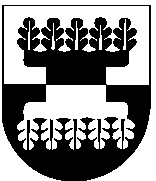 ŠILALĖS RAJONO SAVIVALDYBĖS ADMINISTRACIJOSDIREKTORIUSĮSAKYMASDĖL ŠILALĖS RAJONO SAVIVALDYBĖS ADMINISTRACIJOS DIREKTORIAUS 2020 M. BALANDŽIO 20 D. ĮSAKYMO NR. DĮV-349 ,,DĖL LABORATORINIŲ TYRIMŲ COVID-19 LIGAI (KORONAVIRUSO INFEKCIJAI) DIAGNOZUOTI ŠILALĖS RAJONE SOCIALINES PASLAUGAS TEIKIANČIŲ ĮSTAIGŲ DARBUOTOJAMS PREVENCINIU TIKSLU PAĖMIMO ORGANIZAVIMO TVARKOS APRAŠO PATVIRTINIMO“ PAKEITIMO2020 m. balandžio 27 d. Nr. DĮV-362ŠilalėVadovaudamasis Lietuvos Respublikos vietos savivaldos įstatymo 18 straipsnio 1 dalimi, Lietuvos Respublikos sveikatos apsaugos ministro – valstybės lygio ekstremaliosios situacijos valstybės operacijų vadovo 2020 m. balandžio 22 d. sprendimu Nr. V-957 ,,Dėl Lietuvos Respublikos sveikatos apsaugos ministro – valstybės lygio ekstremaliosios situacijos valstybės operacijų vadovo 2020 m. balandžio 15 d. sprendimo Nr. V-872 ,,Dėl laboratorinių tyrimų COVID-19 ligai (koronaviruso  infekcijai) diagnozuoti socialines paslaugas teikiančių įstaigų darbuotojams prevenciniu tikslu organizavimo“ pakeitimo:1. P a k e i č i u Laboratorinių tyrimų COVID-19 ligai (koronaviruso  infekcijai) diagnozuoti Šilalės rajone socialines paslaugas teikiančių įstaigų darbuotojams prevenciniu tikslu paėmimo organizavimo tvarkos aprašą, patvirtintą Šilalės rajono savivaldybės administracijos direktoriaus 2020 m. balandžio 20 d. įsakymu Nr. DĮV- 349 ,,Dėl Laboratorinių tyrimų COVID-19 ligai (koronaviruso  infekcijai) diagnozuoti Šilalės rajone socialines paslaugas teikiančių įstaigų darbuotojams prevenciniu tikslu paėmimo organizavimo tvarkos aprašo patvirtinimo“, ir 9.1 papunktį  išdėstau taip:,,9.1. statistinių duomenų apie kiekvienos įstaigos patikrintus darbuotojus kaupimą (patikrintų darbuotojų skaičius, teigiamų ir neigiamų tyrimų atsakymų skaičius) ir pateikimą Savivaldybės administracijos Socialinės paramos skyriui el. paštu danguole.rackauskiene@silale.lt kiekvieną pirmadienį iki 9 val.;“.2. P a v e d u paskelbti šį įsakymą Šilalės rajono savivaldybės interneto svetainėje www.silale.lt.Šis įsakymas  gali  būti  skundžiamas Lietuvos Respublikos administracinių bylų teisenos įstatymo nustatyta tvarka Lietuvos administracinių ginčų komisijos Klaipėdos apygardos skyriui (H. Manto g. 37, 92236 Klaipėda) arba Regionų apygardos administracinio teismo Klaipėdos rūmams (Galinio Pylimo g. 9, 91230 Klaipėda) per vieną mėnesį nuo šio įsakymo paskelbimo arba įteikimo suinteresuotam asmeniui dienos.Administracijos direktorius                                                                         Valdemaras Jasevičius